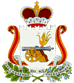 АДМИНИСТРАЦИЯ СЕЛЕЗНЕВСКОГО СЕЛЬСКОГО ПОСЕЛЕНИЯПОСТАНОВЛЕНИЕот   02.08.2023  г.      № 51В связи с внесением изменений в Земельный кодекс Российской Федерации, областной закон Смоленской области от 28.09.2012 года № 66-з «О предоставлении земельных участков отдельным категориям граждан на территории Смоленской области», областной закон Смоленской области от 28.09.2012 № 67-з «О предоставлении земельных участков гражданам, имеющим трех и более детей, в собственность бесплатно для индивидуального жилищного строительства на территории Смоленской области», руководствуясь статьями 29, 35 Устава муниципального образования Селезневское сельское поселения (новая редакция), Администрация Селезневского сельского поселения      ПОСТАНОВЛЯЕТ:    1. Внести в Административный регламент Администрации Селезневского сельского поселения по предоставлению муниципальной услуги «Предоставление земельного участка, находящегося в государственной или муниципальной собственности, гражданину или юридическому лицу в собственность бесплатно», утвержденный постановлением Администрации Селезневского сельского поселения  от 18.05.2023 № 28, следующие изменения:         1) пункт 2.2.2 изложить в следующей редакции:   «2.2.2. При предоставлении муниципальной услуги Администрация, МФЦ в целях получения документов (сведений, содержащихся в них), необходимых для предоставления муниципальной услуги, взаимодействует с:  1) Федеральной службой государственной регистрации, кадастра и картографии в части получения из Единого государственного реестра документов и (или) информации о земельных участках, предоставленных в собственность гражданина, и о правоустанавливающих документах на них, о земельных участках, предоставленных гражданину в аренду;  2) Федеральной налоговой службой в части получения сведений:  - из Единого государственного реестра юридических лиц;          - о государственной регистрации смерти детей гражданина;   3) Фондом пенсионного и социального страхования Российской Федерации в части получения сведений об инвалидности соответственно гражданина, ребенка, содержащиеся в федеральном реестре инвалидов (для инвалидов, родителей, имеющих ребенка-инвалида).»;2) пункт 2.4.1 изложить в следующей редакции:          «2.4.1.Срок предоставления муниципальной услуги составляет 20 календарных дней со дня поступления заявления о предоставлении муниципальной услуги по основаниям, указанным в статье 39.5 Земельного кодекса.»;3) пункт 2.4.2 исключить;4) подпункт 1 пункта 2.6.1 изложить в следующей редакции:        «1) Заявление о предоставлении земельного участка гражданам, имеющим трех и более детей, для индивидуального жилищного строительства по форме согласно приложению № 2 к настоящему Административному регламенту, заявление о  предоставлении земельного участка отдельным категориям граждан для ведения садоводства, огородничества по форме согласно приложению № 3 к настоящему Административному регламенту, заявление о предоставлении земельного участка в собственность бесплатно для других целей по форме согласно приложению № 1 к настоящему Административному регламенту;»;        5) в пункте 2.7.1:        а) подпункт 4 дополнить следующими словами:        «, о земельных участках, предоставленных гражданину в аренду;»;        б) подпункт 6 изложить в следующей редакции:        «6) сведения о государственной регистрации смерти детей гражданина;»;        6) пункт 2.9.2 дополнить подпунктами 5 ,6 следующего содержания:«5)утрата гражданином права на предоставлениеземельного участка в собственность бесплатно в соответствии с областными законами Смоленской области: от 28.09.2012 № 66-з «О предоставлении земельных участков отдельным категориям граждан на территории Смоленской области», от 28.09.2012 № 67-з «О предоставлении земельных участков гражданам, имеющим трех и более детей, в собственность бесплатно для индивидуального жилищного строительства на территории Смоленской области»;6) обнаружение недостоверных сведений, содержащихся в представленных гражданином (его представителем) заявлении о предоставлении земельного участка и документах.»;7) в пункте 3.3.11 слова «3 рабочих дня» заменить словами «2 рабочих дня»;8) в пункте 3.4.5 слова «3-х рабочих дней» заменить словами «2 рабочих дней»;9)в пункте 3.4.7 слова «8 рабочих дней» заменить словами «7 рабочих дней»;10) в пункте 3.5.8 слова «9 рабочих дней» заменить словами «4 рабочих дней»;11) дополнить приложением № 2 следующего содержания согласно приложению 1 к настоящему постановлению; 12) дополнить приложением № 3 следующего содержания согласно приложению 2 к настоящему постановлению.       2. Настоящее постановление вступает в силу со дня его подписания Главой муниципального образования Селезневское сельское поселение, подлежит размещению на официальном сайте муниципального образования Селезневское  сельское поселение в сети «Интернет», и обнародованию в местах, предназначенных для обнародования нормативных правовых актов.Глава муниципального образования Селезневское сельское поселение                                                      В.П. НовиковаПриложение 1 к постановлению АдминистрацииСелезневского сельского поселения от _____В Администрацию Селезневского сельского поселенияот ____________________________________ (ФИО)Адрес заявителя   __________________________________________________________________________________________________________     (реквизиты документа, удостоверяющего личность заявителя)в лице <1> _____________________________________________,             (фамилия, имя, отчество представителя заявителя)действующегонаосновании________________________________________________________________________________(номер  и  дата  документа,  удостоверяющего полномочия представителя заявителя)Контактный телефон:__________________________________________ЗАЯВЛЕНИЕо предоставлении земельного участка в общую долевую собственность бесплатнодля индивидуального жилищного строительстваПрошу предоставить в общую долевую собственность мне и _____________________________________________________________________(ФИО супруга, детей)бесплатно      земельный     участок для индивидуального жилищного строительства с кадастровым номером ______________________________________, расположенный по адресу: ______________________________________________, на основании п. 6 ст. 39.5 Земельного кодекса Российской Федерации, областного закона от 28.09.2012 №67-з «О предоставлении земельных участков гражданам, имеющим трех и более детей, в собственность бесплатно для индивидуального жилищного строительства на территории Смоленской области».Прошу направить документы, являющиеся результатом предоставления муниципальной услуги:в виде бумажного документа при личном обращении;в виде бумажного документа посредством почтового отправления;в виде электронного документа посредством отправления на электронную почту ______________________________.К заявлению прилагаются следующие документы:1. ___________________________________________________________________2. ___________________________________________________________________3. ___________________________________________________________________.Заявитель (представитель заявителя)      _____________     ___________________________                                                                               (подпись)                         (фамилия, имя, отчество)                                                                               «___» ______________ 20__ г.<1> В случае направления заявления и документов представителем заявителя.Приложение 2 к постановлению АдминистрацииСелезневского сельского поселения от ___В Администрацию Селезневского сельского поселенияот ____________________________________ (ФИО)Адрес заявителя ____________________________________________________________________________________________________________     (реквизиты документа, удостоверяющего личность заявителя)в лице <1> _____________________________________________,             (фамилия, имя, отчество представителя заявителя)действующегонаосновании________________________________________________________________________________(номер  и  дата  документа,  удостоверяющего полномочия представителя заявителя)Контактный телефон:__________________________________________ЗАЯВЛЕНИЕо предоставлении отдельным категориям гражданам земельного участка в собственность бесплатно для ведения садоводства, огородничестваПрошу предоставить в собственность бесплатно земельный     участокдля ведения садоводства (огородничества) с кадастровым номером ______________________________, расположенный по адресу: _______________________________________________, на основании п. 7 ст. 39.5 Земельного кодекса Российской Федерации, областного закона от 28.09.2012 № 66-з «О предоставлении земельных участков отдельным категориям граждан на территории Смоленской области».Прошу направить документы, являющиеся результатом предоставления муниципальной услуги:в виде бумажного документа при личном обращении;в виде бумажного документа посредством почтового отправления;в виде электронного документа посредством отправления на электронную почту ______________________________.К заявлению прилагаются следующие документы:1. ___________________________________________________________________2. ___________________________________________________________________3. ___________________________________________________________________.Заявитель (представитель заявителя)      _____________     ___________________________                                                                                 (подпись)                                       (фамилия, имя, отчество)                                                                               «___» ______________ 20__ г.<1> В случае направления заявления и документов представителем заявителя.